Общие сведения 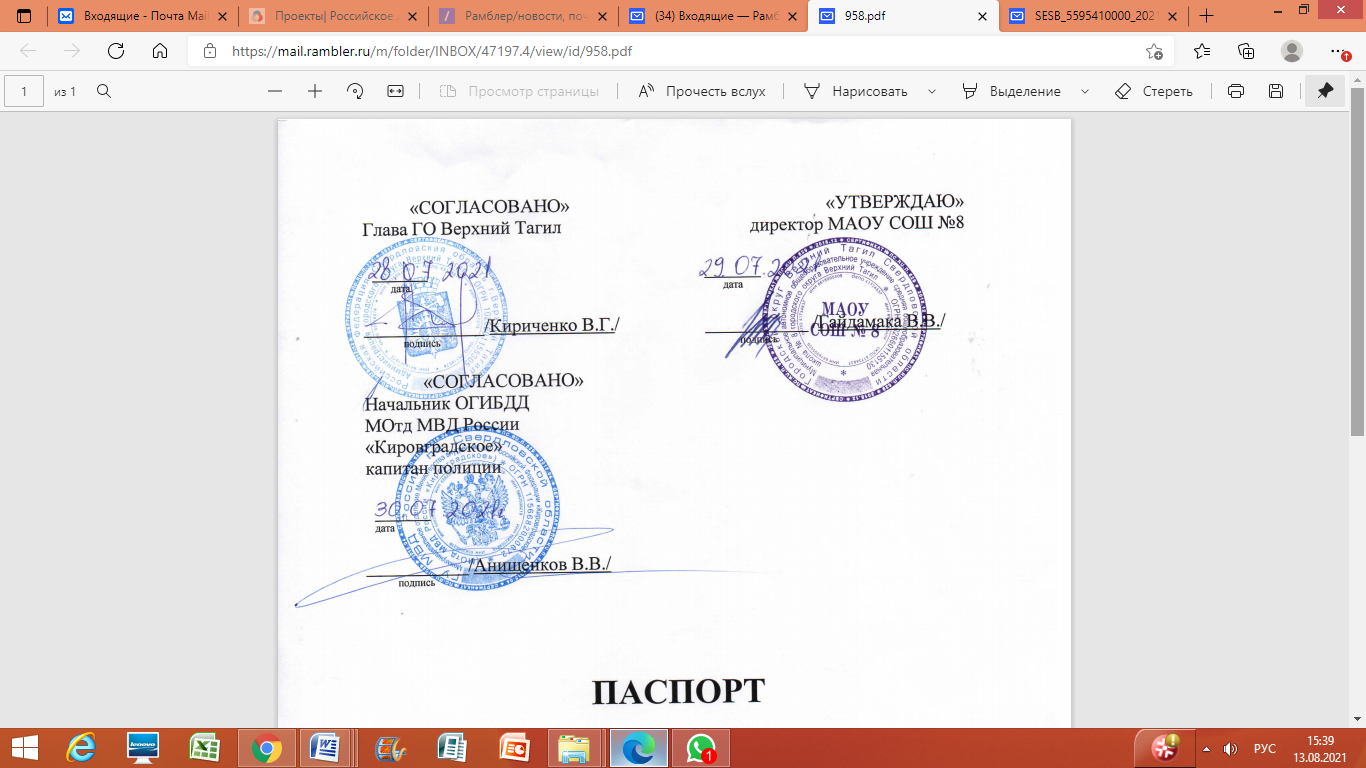 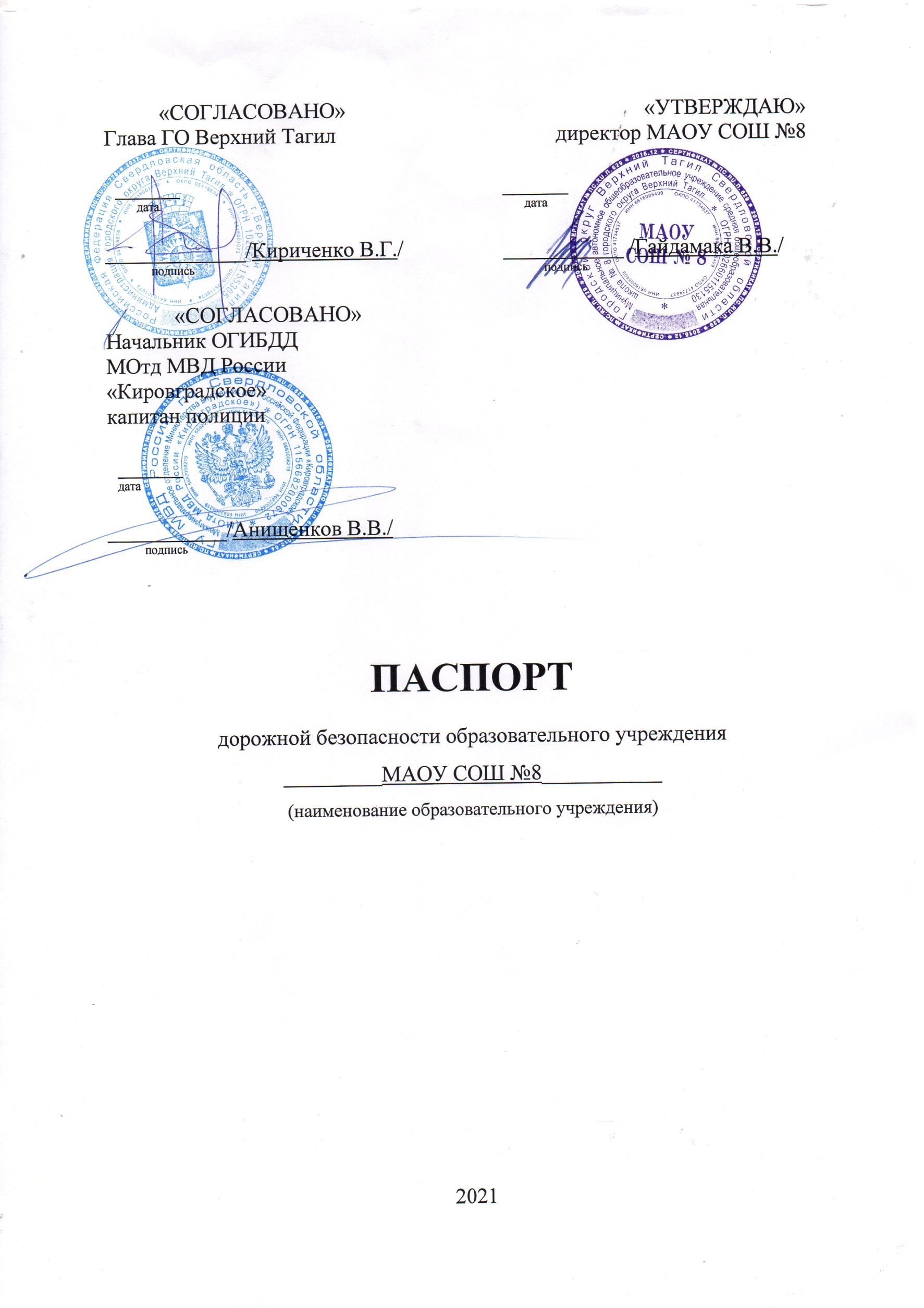 Сведения об организацииМуниципальное автономное общеобразовательное учреждение____________средняя общеобразовательная школа № 8 (МАОУ СОШ №8)______________Юридический адрес: 624162, Свердловская область,____________________городской округ Верхний Тагил, улица Свободы, 37______________________Фактический адрес: 624162, Свердловская область, городской округ Верхний Тагил, улица Свободы, 37____________________________________________Руководители образовательного учреждения:Дополнительные сведенияКоличество учащихся  ___606_________Наличие уголка по БДД          имеется, холл 1этажа_______________________                                                                         (если имеется, указать место расположения)Наличие класса по БДД  имеется____________________________________                                                                         (если имеется, указать место расположения)Наличие автогородка (площадки) по БДД не имеется_________________Наличие автобуса в образовательном учреждении     не имеется____________                                                                                                (при наличии автобуса)Владелец автобуса  ______________________________                                                                 (образовательное учреждение, муниципальное образование и др.)Время занятий в образовательном учреждении:1-ая смена: 8-00 – 14-20 (период)2-ая смена: _____-_____ – _____-______ (период)внеклассные занятия: 17-00 –    19-00 (период)Телефоны оперативных служб:Пожарная часть № 261, 01, 001, 112_Отдел полиции 02, 102, 112Скорая помощь,03, 112ЕДДС 8(34357)20-112СодержаниеПлан-схемы образовательного учреждения.1. Район расположения образовательного учреждения, пути движения транспортных средств и детей (обучающихся, воспитанников).2. Организация дорожного движения в непосредственной близости от образовательного учреждения с размещением соответствующих технических средств организации дорожного движения, маршруты движения детей и расположение парковочных мест.3. Маршруты движения организованных групп детей от образовательного учреждения к стадиону, парку или спортивно-оздоровительному комплексу.4. Пути движения транспортных средств к местам разгрузки/погрузки и рекомендуемые безопасные пути передвижения детей по территории образовательного учреждения.Директор (руководитель)Гайдамака Валерий Владимирович8(34357) 2-44-75Заместитель директорапо учебной работеПоджарова Маргарита Михайловна 8(34357) 2-41-67Заместитель директорапо воспитательной работеФуга Ольга Сергеевна8(34357) 2-41- 67Ответственные работники муниципального органа  управления образованиемДиректор МКУ Управление образованияТронина Елена Петровна 8 (34357) 4-99-98Ответственные отГосавтоинспекцииСтарший государственный инспектор дорожного надзора ОГИБДД МОтд МВД России «Кировградское»капитан полицииПаршакова Елена Игоревна8 (34357) 4-09-80Ответственные отГосавтоинспекцииГосинспектор ТН ОГИБДД Мотд МВД России «Кировградское»лейтенант полицииХодяков Антон Григорьевич 8 (34357) 4-09-80Ответственные отГосавтоинспекцииИнспектор по пропаганде безопасности дорожного движения ОГИБДДМОтд МВД России«Кировградское»старший лейтенант полицииПлатунова Наталья Назиповна8 (34357) 4-09-80Ответственные работники за мероприятия по профилактикедетского травматизмазам.директора  по ВР Фуга О.С. 8 (34357) 24167Руководитель или ответственный  работник дорожно-эксплуатационной организации, осуществляющей содержание улично-дорожной
 сети (УДС)_________________________________                                                (фамилия,  имя, отчество)___________________________________________                                        (телефон)Руководитель или ответственный работник дорожно-эксплуатационнойорганизации, осуществляющейсодержание технических средств
организации дорожного
движения (ТСОДД)*_________________________________                                                (фамилия,  имя, отчество)___________________________________________                                        (телефон)